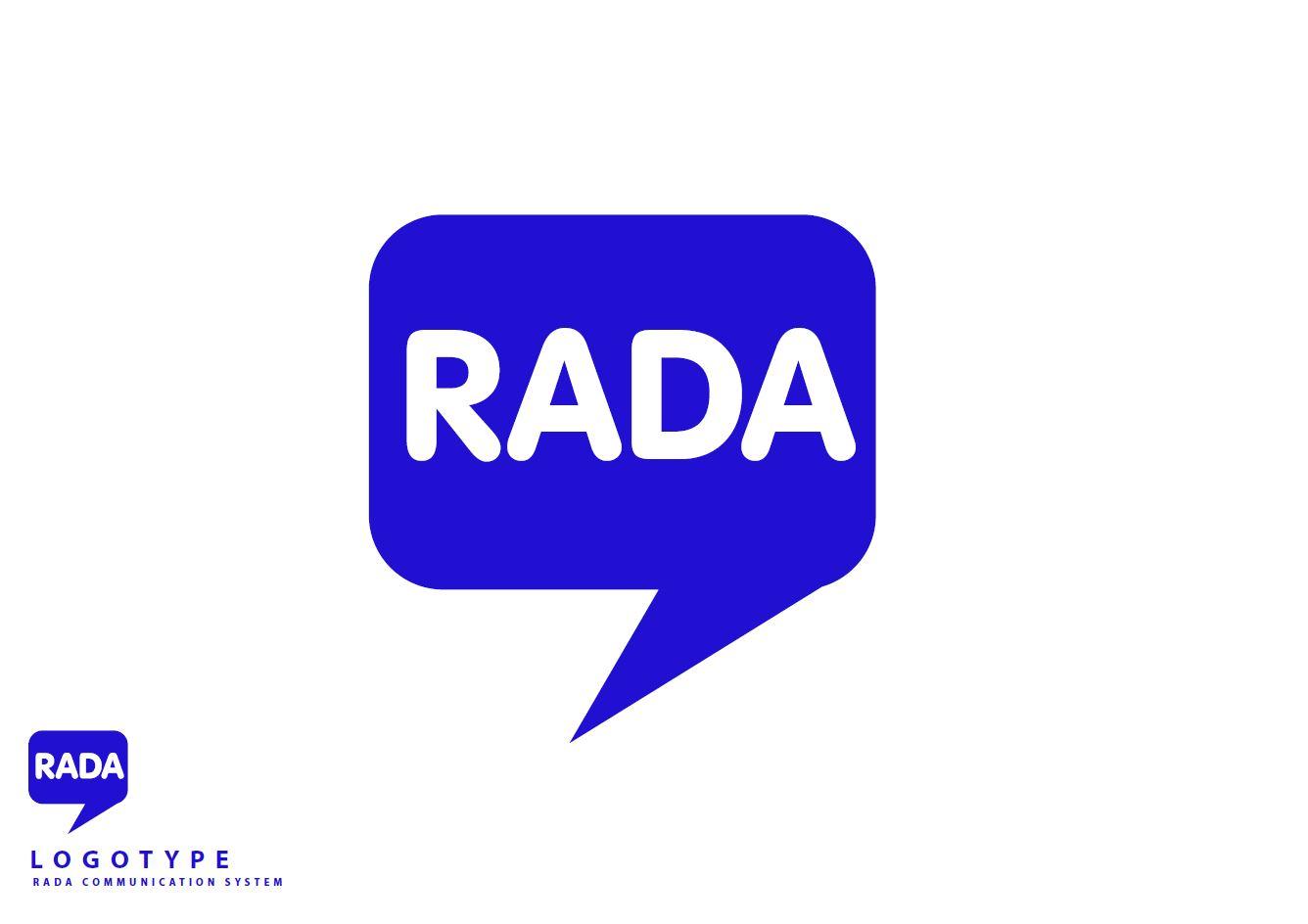 ЗАЯВКА НА ПОЛУЧЕНИЕ ГРАНТАВ рамках Программы малых грантов РАДАКрайний срок подачи заявок 1 октября 2015 годаinfo@rada.fm ОПИСАНИЕ ОРГАНИЗАЦИИ (не более трех абзацев)Краткое описание истории, целей и задач, основной деятельности Вашей организации и ее перспектив на ближайшие два года.ОБОСНОВАНИЕ НЕОБХОДИМОСТИ ПРОЕКТА (не более одной страницы)Вы должны доказать и обосновать актуальность выполнения данного проекта:Почему этот проект необходим? Какие проблемы он будет решать? ЦЕЛИ И ЗАДАЧИ ПРОЕКТА (не более одной страницы)Этот раздел должен содержать перечень изложенных в сжатой форме:Конкретных целей, которые ставит перед собой организация для решения выбранной проблемы. Задач, которые будут решаться для достижения поставленных целей. ОПИСАНИЕ ПРОЕКТА: СТРАТЕГИЯ И МЕХАНИЗМ ДОСТИЖЕНИЯ ПОСТАВЛЕННЫХ ЦЕЛЕЙ
(не более трех страниц)В данном разделе описывается стратегия и методы достижения поставленных целей, а также механизм реализации проекта. Это один из самых объемных и подробных разделов заявки.Каким образом будут достигнуты намеченные цели Как будут выполняться поставленные задачи Кто будет осуществлять их реализацию Описание целевой группыКакие ресурсы будут использованы. РАБОЧИЙ ПЛАН РЕАЛИЗАЦИИ ПРОЕКТАЭто раздел должен включать план-график выполнения запланированных мероприятий с обязательным указанием дат проведения.КОНКРЕТНЫЕ ОЖИДАЕМЫЕ РЕЗУЛЬТАТЫ (не более одной страницы)В этом разделе должна содержаться конкретная информация (с указанием количественных показателей) о результатах проекта. ОЦЕНКА РЕЗУЛЬТАТОВ Каким образом будет оцениваться эффективность проекта в целом? Кто будет оценивать достижение поставленных задач и намеченных результатов как в ходе выполнения проекта, так и по его окончании? (описать процедуру оценки) ДАЛЬНЕЙШЕЕ РАЗВИТИЕ ПРОЕКТАКак предполагается развивать деятельность в этом направлении после окончания периода гранта? Каким образом предполагается сохранить и расширить достижения данного проекта?     БЮДЖЕТ ПРОЕКТАНазвание проектаОрганизация-заявитель (название, адрес веб-страницыЯвляется ли заявитель организацией членом РАДАРуководитель проекта (ФИО, должность в организации)Контактные данные руководителя проекта (электронная почта, номер телефона, skype)Контактные данные руководителя организации (имя, электронная почта, номер телефона)География проекта (где будет проходить работа по проекту)Срок выполнения проекта (продолжительность, начало и окончание)Запрашиваемая суммаИмеющиеся средстваПолная стоимость проектаСведения о получаемых ранее грантах рамках Программы малых грантов РАДА№Статья бюджета(Например, проживание и питание участников, аренда помещения или оборудования), в этой же строке произведите калькуляцию расходов по данной статье с пояснениямиИтого ПО СТАТЬЕЗапрашиваемая сумма у РАДАДругие источники (указать источник)1.1.1.2ИТОГО БЮДЖЕТИТОГО БЮДЖЕТСУММАСУММАСУММА